Телефон доверияПри администрации города Магнитогорска действует телефон доверия-«горячая линия», созданная в рамках реализации национального плана противодействия коррупции.Жители города могут круглосуточно сообщать  по телефону, факсу и   электронной почте о  фактах взяточничества, использования служебного положения в личных целях и других проявлениях коррупции, с которыми сталкиваются при взаимодействии с органами и должностными лицами органов государственной и муниципальной власти.Звонки принимает автоответчик, после чего обращение регистрируется и направляется в правоохранительные органы. Информация о коррупционной деятельности, не содержащая конкретных фактов, а также информация оскорбительного характера рассматриваться не будет. Телефон доверия: 8(3519) 490-499 /Автоответчик/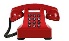          факс: 498-498*1019 Интернет-приемная администрации города Эл.почта: antikorrup@magnitogorsk.ru Ответственное лицо за регистрацию обращений,  поступивших на телефон доверия: Главный специалист отдела безопасности управления по экономической безопасности и взаимодействию с правоохранительными органами администрации города, Михайлов Ярослав Владимирович, т: 49 84 98*1134.Телефон доверия (горячая линия) Правительства Челябинской области - бесплатный многоканальный телефон: 8-800-300-76-00В целях совершенствования мер по противодействию коррупции в администрации города Магнитогорска открыта «Прямая линия» по вопросам антикоррупционного просвещения граждан.Каждую первую и третью пятницу месяца с 15.00.до 16.00 жители города, позвонив по телефону 8(3519)49-85-92 смогут получить консультации специалистов администрации города по антикоррупционному законодательству:Начальник отдела безопасности управления по экономической безопасности и взаимодействию с правоохранительными органами администрации города - Медведков Андрей Борисович;Главный специалист отдела кадров управления муниципальной службы администрации города - Кушко Ольга Андреевна.